A DISPOSICIÓN LOS BONOS DE LA TEMPORADA DE PISCINA 2022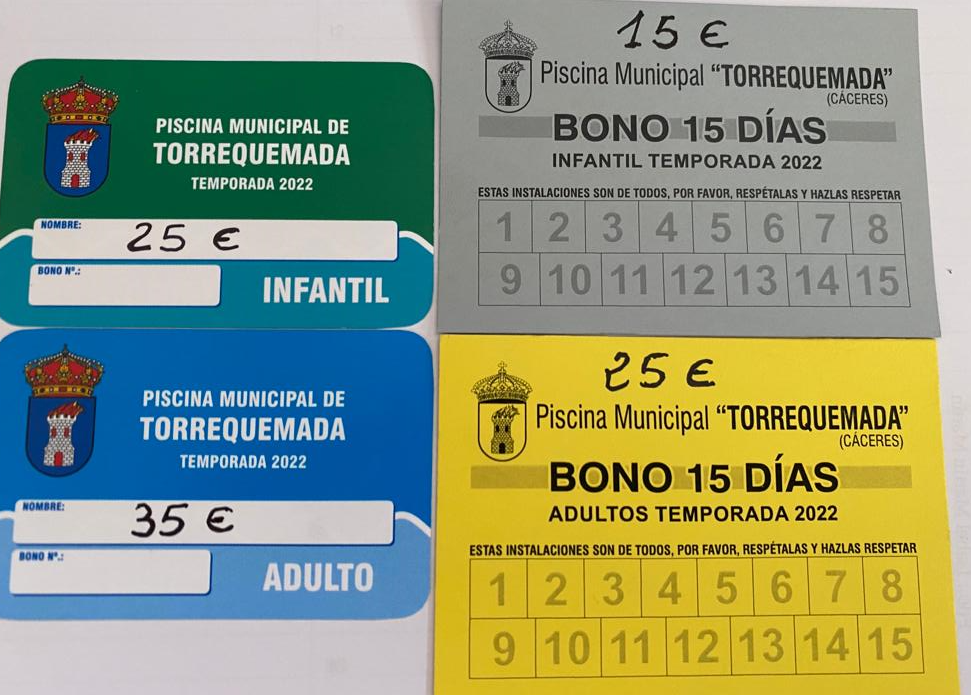 ENTRADA DIARIA ADULTOS…………………………..…….……………………………2€ENTRADA SÁBADO, DOMINGO Y FESTIVO ADULTOS…………………………3€ENTRADA DIARIA NIÑOS…………………………………………..………………………1,5€ENTRADA SÁBADO, DOMINGO Y FESTIVOS NIÑOS………..………………….2,5€NIÑOS GRATIS, NACIDOS EN LOS AÑOS   2020,2021,2022BONOS EN EL AYUNTAMIENTO Y POR BANCONUMERO DE CUENTA DEL AYUNTAMIENTO DE TORREQUEMADA.ES07 2103 7718 0300 3000 2281